Републички завод за статистику на основу члана 63. став 2, 3 и 4. Закона о јавним набавкама („Сл. Гласник РС“ број 124/2012, 14/2015 и 68/2015, у даљем тексту: Закон), као Наручилац даје:ОДГОВОР НА ПОСТАВЉЕНА ПИТАЊА ПОНУЂАЧАЗА ЈАВНУ НАБАВКУ МАЛЕ ВРЕДНОСТИ022/2020 – НАБАВКА УСЛУГА СЕРВИСИРАЊЕ МОТОРНИХ ВОЗИЛАПитање 1: У конкурсној документацији (стр. 8/37) навели сте захтеве за Кадровски капацитет, да Понуђач мора да има најмање:2.1	Четири аутомеханичара (минимум трогодишња средња стручна спрема), од којих најмање један поседује сертификат за дијагностицирање електронике2.2	Два аутоелектричара (минимум трогодишња средња стручна спрема) од којих најмање један поседује сертификат за дијагностицирање електроникеДа ли сте грешком тражили да један аутомеханичар (2.1) и један аутоелектричар (2.2)морају имати исти сертификат за дијагностицирање екетронике? Сматрамо да је довољно да само један и то било који од наведена два образовна профила запослених треба да поседује наведени сертификат за дијагностицирање електронике, јер је непотребно да два запослена имају исти сертификат.Одговор 1: Конкурсна документација у овом делу остаје непромењена, није у питању грешка, јер сервис са већим бројем сертификованих радника гарантује већу брзину и ефикасност.Питање 2: У конкурсној документацији (стр. 8/37) навели сте захтеве за Кадровски капацитет, да Понуђач мора да има најмање:2.3	Једно запослено или радно ангажовано лице које поседује сертификат за аутоматске и ДСГ мењачеДа ли грешком или зашто захтевате у тачки 2.3 да једно радно ангажовано лице мора поседовати сертификат за аутоматске и ДСГ мењаче, када возила из вашег возног парка не поседују ни аутоматске ни ДСГ мењаче?Одговор 2: Накнадном провером утврђено је да је потенцијални понуђач у праву и да је дошло до наведене неправилности у Конкурсној документацији, те ће иста у овом делу бити измењена у складу са Законом о јавним набавкама. Уместо сертификата за аутоматске и ДСГ мењаче требало би да стоји сертификат за мануелне мењаче.Питање 3: На страни 7/37, навели сте као додатни услов, Технички капацитет: Понуђач мора да поседује следеће уређаје:•	Минимум 5 дизалица минималне носивости 3000 кгНа страни 13/37 вршите Начин доделе пондера по елементима критеријума и то:2.3 Број радних места са дизалицама и каналом•	Понуђач има најмање 10 радних места са дизалицама и каналом-20 пондера•	Понуђач има најмање 5 радних места са дизалицама и каналом-5 пондера•	Понуђач има најмање 2 радних места са дизалицама и каналом-1 пондерМолимо да исправите конкурсну документацију, јер према Закону о јавним набавкама, оно што представља услов за учешће, не може бити елемент критеријума.Одговор 3: Већи број радних места са дизалицама и каналима обезбеђује бржу и ефикаснију услугу. Уколико су нека места заузета већа је вероватноћа да ће аутомобил бити брже сервисиран код понуђача који има већи број радних места са дизалицом и каналом, од оног који има мањи број истих.  Услов од минимум 5 дизалица минималне носивости 3000 кг остаје непромењен. Конкурсна документација мења се у другом делу, код елемената критеријума те ће гласити:2.3 Број радних места са каналом  или дизалицом:•           Понуђач има најмање 10 радних места са каналом или дизалицом-20 пондера•           Понуђач има најмање 7 радних места са каналом или дизалицом -5 пондера•           Понуђач има најмање 5 радних места са каналом или дизалицом -1 пондерПитање 4: На страни 6/37, под редним бројем 4 навели сте као ОБАВЕЗАН УСЛОВ за учешће: Да има овлашћење Министарства унутрашњих послова за обављање техничког прегледа (чл. 75. ст. 1. тачка 4. ЗЈН). Доказ: Овлашћење Министарства унутрашњих послова  за обављање техничког прегледа (потврда МУП-а), у складу са чланом 255. став 1. Закона о безбедности саобраћаја на путевима ("Сл. гласник РС", бр. 41/2009, 53/2010, 101/2011, 32/2013 - одлука УС, 55/2014, 96/2015 - др. закон, 9/2016 - одлука УС, 24/2018, 41/2018, 41/2018 - др. закон, 87/2018 и 23/2019). Напомена: Овај услов не може се доказивати потписавањем изјаве о испуњености услова из члана 75. и 76. Закона у поступку јавне набавке. Молимо да овај услов избаците из ОБАВЕЗНИХ УСЛОВА  и пребаците у ДОДАТНЕ УСЛОВЕ, из разлога што предмет ове јавне набавке није технички преглед возила и из наведеног немате право да га сврставате у обавезне услове за учешће, ТЈ. предмет ове јавне набавке је СЕРВИСИРАЊЕ МОТОРНИХ ВОЗИЛА, а не ТЕХНИЧКИ ПРЕГЛЕД МОТОРНИХ ВОЗИЛА.Одговор 4: Законом је, као обавезан услов, прописано да понђач мора имати важећу дозволу надлежног органа за обављање делатности која је предмет јавне набавке, ако је таква дозвола предвиђена посебним прописом. Како је за обављање техничког прегледа, који је саставни део предмета јавне набавке, неопходно Овлашћење МУП-а за обављање техничког прегледа, то никако не може бити додатни услов у Конкурсној документацији.Питање 5: У конкурсној документацији на страни 13/37 навели сте: 2. Елементи критеријума Елемент критеријума	                                                         Максимални број пондера2.4 Начин подношења понуде (самостално, са подизвођачем, заједнички)	20и3. Начин доделе пондера по елементима критеријума2.4 Начин подношења понуде (самостално, са подизвођачем, заједнички)•	Самостална понуда-20 пондера•	Заједничка понуда-5 пондера•	Понуда са подизвођачем-1 пондерМолимо да наведени елемент критеријума избаците из конкурсне документације, јер је то супротно одредбама ЗНЈ.Одговор 5: У овом делу Конкурсна документација остаје непромењена јер нам је као Наручиоцу из разлога брзине, ефикасности и економичности у интересу да све услуге можемо да обавимо на једном месту, а не тако што ћемо аутомобиле сервисирати у више сервиса. Такође сматрамо да је елемент критеријума у складу са ЗЈН-ом из разлога што није наведен као услов, већ као елемент критеријума од кога зависи успешност понуде.Комисија за јавну набавку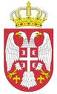 Република СрбијаРЕПУБЛИЧКИ ЗАВОД ЗА СТАТИСТИКУ           06 Број: 404-459/5                Датум: 07.07.2020.Београд